Domácí úkoly pro žáky 2.APřiděluji následující stránky pro období 30.3. – 8.4.ČJ Podle učebnice procvičovat párové souhlásky do str. 102Velký pracovní sešit do str. 24Malý pracovní sešit do str. 36Písanka str. 15-17MProcvičování násobení/dělení 2Využít kartičky na násobilku ve velkém pracovním sešitu, rozstříhat a počítat si s nimi násobilkuPříprava na násobení/dělení 3 - Velký pracovní sešit str. 22-24Minutovky do str. 14PrvoukaPracovní sešit do str. 55Sledujte ČT1 pořad Učitelka pro 2. třídy kolem 9:30? pokud můžeteČtení z vlastní knihyMilé děti, stále na Vás myslím! S Buráčkem jsme v Jevanech a těšíme se na Vás. Velký pozdrav a poděkování rodičům za spolupráci se mnou. Pak to společně oslavíme!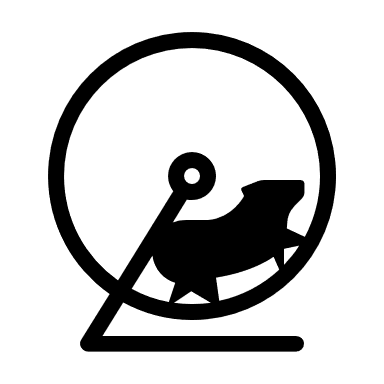 